Guidance for Reporting Per- and Poly-Fluoroalkyl Substances (PFAS) under the Toxics Use Reduction Act (TURA), including Individually Listed PFAS and the Certain PFAS Not Otherwise Listed (NOL) CategoryPer- and Poly-Fluoroalkyl Substances (PFAS) are a very large group of chemicals, currently totaling over 10,000, with continually evolving regulatory requirements. Continuing updates to the Toxics Release Inventory (TRI) under the 2020 National Defense Authorization Act (NDAA) affect TURA reporting requirements.  Some PFAS are reportable individually and some are reportable under either the TURA C1 - C4 Halogenated Hydrocarbons NOL category or the TURA Certain PFAS NOL category or both:  PFAS are reportable individually under TURA when (a) they are individually listed under TRI (Table 1) and (b) if they were already reportable under TURA (Table 2). PFAS are reportable as part of a category as part of (a) the C1-C4 NOL category (Table 3), and (b) the new Certain PFAS NOL category (Table 4).  For the 2021 Reporting Year, 172 Individual PFAS were added to the TURA list, after being added to TRI. These individually added PFAS have a reporting threshold of 100 lb. each and are listed in Table 1 below. Note that EPA is CONTINUALLY ADDING to this list, including fifteen already identified PFAS, listed toward the end of Table 4, in gray. The first nine PFAS in gray at the end of Table 4 have been added to TURA individually for reporting year 2024. The remaining six PFAS in gray are awaiting Administrative Council vote. Report all fifteen as part of the TURA Certain PFAS NOL category for reporting year 2023. For the 2022 Reporting Year, the Certain PFAS NOL category was added under TURA. The Certain PFAS NOL category is defined as those PFAS that contain:a perfluoroalkyl moiety with three or more carbons (e.g., –CnF2n– , n ≥ 3; or CF3–CnF2n– , n ≥ 2) a perfluoroalkylether moiety with two or more carbons (e.g., –CnF2nOCmF2m− or –CnF2nOCmFm–, n and m ≥ 1)wherein for the example structures shown, the dash (–) is not a bond to a hydrogen and may represent a straight or branched structure, and that are not otherwise listed.Reporting of this Certain PFAS NOL category is at typical TURA thresholds of 25,000 pounds manufactured or processed and 10,000 pounds otherwise used annually. There is a large group of PFAS that meet this definition. All chemicals meeting the above Certain PFAS NOL definition are reportable as part of the category unless they are individually listed under TURA.  The lists of PFAS with CAS registry numbers in this guidance are provided to assist filers, but are not exhaustive. Table 1 below lists PFAS that are individually reportable under TURA at the 100 lb threshold, after TURA adopted the TRI NDAA listings. Note the de minimis was removed for these in reporting year 2024.Table 2 below lists PFAS that were already individually reportable under TURA. Continue to report them at typical reporting thresholds. Table 3 lists PFAS that are reportable under the TURA C1-C4 Halogenated Hydrocarbons category. The substances shaded in gray at the bottom are ALSO reportable under the new Certain PFAS NOL TURA category. Report BOTH C1-C4 Halogenated Hydrocarbons AND Certain PFAS NOL for the substances in gray. Only one fee will be due.Table 4 lists PFAS that are reportable under the Certain PFAS NOL category only. Substances in gray have recently been added by TRI at a 100 lb/year threshold. TURA has adopted these changes for reporting year 2023. Report under TURA as part of Certain PFAS NOL for reporting year 2022.The lists in Tables 2-4 were generated from PFAS that are known to be in commerce, primarily from the Toxic Substances Control Act (TSCA). Thus, these lists are NOT exhaustive. Approximately 1/3 of the PFAS in commerce, as noted by the TSCA Chemical Data Reporting (CDR), are claimed as Confidential Business Information (CBI) and thus will require the supplier to disclose whether the substance meets the definition. PFAS are often on SDSs without CAS numbers or a full chemical name (i.e., they may be identified as ‘fluoropolymer’ or some more general language). For that reason, it is important to contact suppliers to find out whether PFAS are in the products used. OTA has developed a supplier notification letter template for this purpose.  Note that some PFAS are in products at concentrations below the de minimis exemption amount (1% for most PFAS, 0.1% for PFOA as a carcinogen).  EPA removed the de minimis in reporting year 2024 for PFAS that are individually listed on TRI ( Table 1). These quantities do not need to be counted for the remaining PFAS ( Tables 2,3 and 4) when determining if the reporting threshold has been met.For fluorinated substances where a chemical structure is not available it should be assumed to be part of the category until more specific information is available. Normal article exemptions apply for PFAS. For example, PTFE pellets being processed, such as in extrusion processes, would be reportable, as would PTFE coating emulsions. Teflon articles, such as Teflon tape or spacers, would likely meet the article exemption.The following PFAS in Table 2 were already individually reportable under TURA. Continue to report them at typical TURA reporting thresholds.The following PFAS are reportable under the TURA C1-C4 Halogenated Hydrocarbons category. The substances shaded in gray at the bottom are ALSO reportable under the new Certain PFAS NOL TURA category. Report the chemicals in gray as BOTH C1-C4 Halogenated Hydrocarbons AND as Certain PFAS NOL for the substances in gray. Only one fee will be due.Table 4 is a list of PFAS that are reported as part of the Certain PFAS NOL category. Again, this list was generated from PFAS that are known to be in commerce, primarily from the Toxic Substances Control Act (TSCA). This list is NOT exhaustive. Substances in gray TRI has listed for reporting years 2021 and 2022 at a 100 lb/year threshold.  TURA has adopted these changes for reporting year 2023. Report under TURA as part of the Certain PFAS NOL category for reporting year 2022. For reporting year 2023 these substances will be individually reportable under TURA at 100 lbs.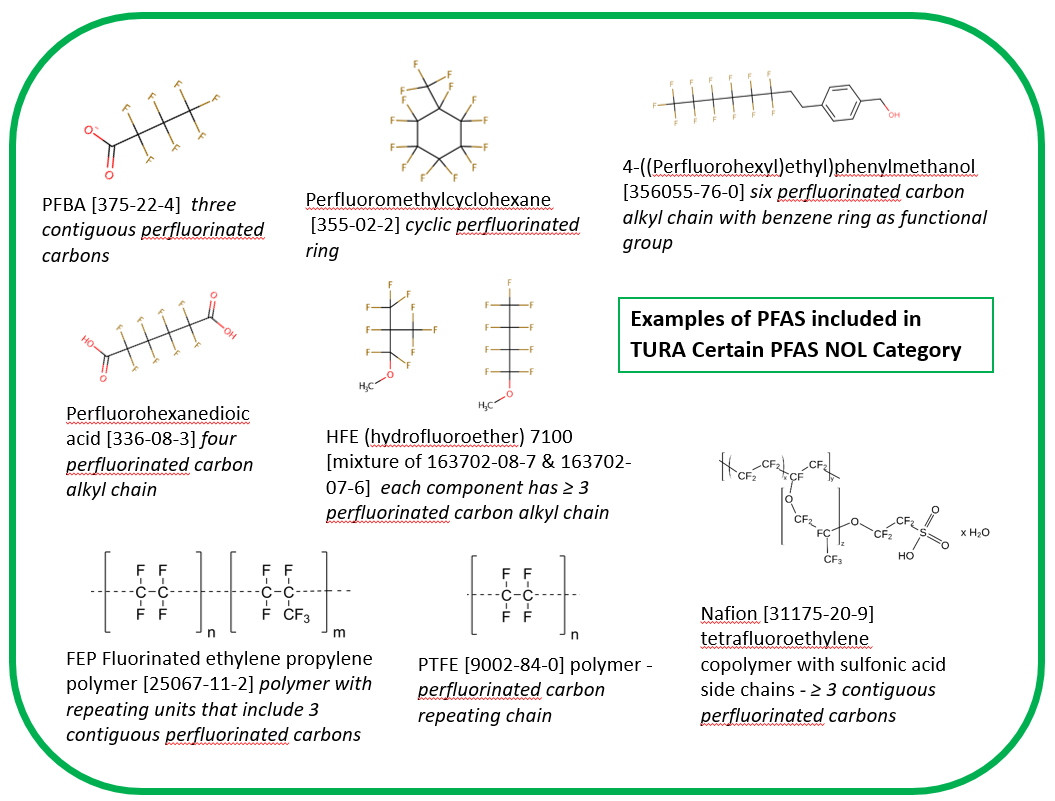 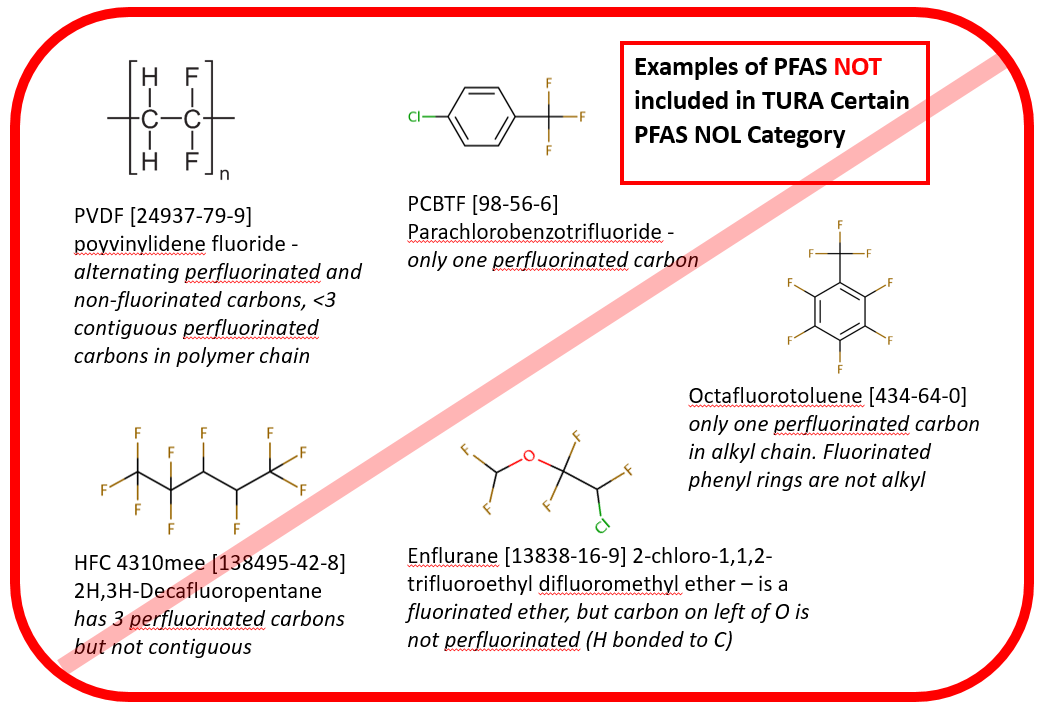 Table 1TURA/TRI PFAS Substances to Continue Reporting Individually, if more than 100 lbs/year usedTable 1TURA/TRI PFAS Substances to Continue Reporting Individually, if more than 100 lbs/year used307-35-7Perfluorooctylsulfonyl fluoride307-55-1Perfluorododecanoic acid335-66-0Octanoyl fluoride, pentadecafluoro-335-67-1Perfluorooctanoic acid (carcinogen de minimis = 0.1%)335-71-71-Heptanesulfonyl fluoride, 1,1,2,2,3,3,4,4,5,5,6,6,7,7,7-pentadecafluoro-335-76-2Perfluorodecanoic acid335-93-3Silver(I) perfluorooctanoate (reportable under TRI as of 1/1/21)335-95-5Sodium perfluorooctanoate355-46-4Perfluorohexanesulfonic acid375-73-5Perfluorobutane sulfonic acid (PFBS)  (reportable under TRI as of 1/1/22)375-95-1Perfluorononanoic acid376-06-7Perfluorotetradecanoic acid376-14-72-[Ethyl[(heptadecafluorooctyl)sulfonyl]amino]ethyl methacrylate376-27-2Methyl perfluorooctanoate383-07-32-[Butyl[(heptadecafluorooctyl)sulfonyl]amino]ethyl acrylate423-82-52-[Ethyl[(heptadecafluorooctyl)sulfonyl]amino]ethyl acrylate507-63-1Perfluorooctyl iodide (reportable under TRI as of 1/1/21)678-39-71-Decanol, 3,3,4,4,5,5,6,6,7,7,8,8,9,9,10,10,10-heptadecafluoro-865-86-11-Dodecanol, 3,3,4,4,5,5,6,6,7,7,8,8,9,9,10,10,11,11,12,12,12-heneicosafluoro-1652-63-73-[[(Heptadecafluorooctyl)sulfonyl]amino]-N,N,N-trimethyl-1-propanaminium iodide1691-99-2N-Ethyl-N-(2-hydroxyethyl)perfluorooctanesulfonamide1763-23-1Perfluorooctane sulfonic acid1996-88-92-Propenoic acid, 2-methyl-, 3,3,4,4,5,5,6,6,7,7,8,8,9,9,10,10,10-heptadecafluorodecyl ester2043-53-0Decane, 1,1,1,2,2,3,3,4,4,5,5,6,6,7,7,8,8-heptadecafluoro-10-iodo-2043-54-1Dodecane, 1,1,1,2,2,3,3,4,4,5,5,6,6,7,7,8,8,9,9,10,10-heneicosafluoro-12-iodo-2144-54-92-Propenoic acid, 2-methyl-, 3,3,4,4,5,5,6,6,7,7,8,8,9,9,10,10,11,11,12,12,12-heneicosafluorododecyl ester2263-09-41-Octanesulfonamide, N-butyl-1,1,2,2,3,3,4,4,5,5,6,6,7,7,8,8,8-heptadecafluoro-N-(2-hydroxyethyl)-2795-39-3Potassium perfluorooctanesulfonate2395-00-8Potassium perfluorooctanoate (reportable under TRI as of 1/1/21)2991-51-7Glycine, N-ethyl-N-[(heptadecafluorooctyl)sulfonyl]-, potassium salt3107-18-4Cyclohexanesulfonic acid, undecafluoro-, potassium salt3825-26-1Ammonium perfluorooctanoate3871-99-61-Hexanesulfonic acid, 1,1,2,2,3,3,4,4,5,5,6,6,6-tridecafluoro-, potassium salt3872-25-11-Pentanesulfonic acid, 1,1,2,2,3,3,4,4,5,5,5-undecafluoro-, potassium salt4151-50-2Sulfluramid4980-53-42-Propenoic acid, 2-methyl-, 3,3,4,4,5,5,6,6,7,7,8,8,9,9,10,10,11,11,12,12,13,13,14,14,15,15,16,16,16-nonacosafluorohexadecyl ester6014-75-12-Propenoic acid, 2-methyl-, 3,3,4,4,5,5,6,6,7,7,8,8,9,9,10,10,11,11,12,12,13,13,14,14,14-pentacosafluorotetradecyl ester13252-13-6Hexafluoropropylene oxide dimer acid16517-11-6Octadecanoic acid, pentatriacontafluoro-17202-41-41-Nonanesulfonic acid, 1,1,2,2,3,3,4,4,5,5,6,6,7,7,8,8,9,9,9-nonadecafluoro-, ammonium salt17741-60-51,1,2,2-Tetrahydroperfluorododecyl acrylate21652-58-4Perfluorooctyl Ethylene24448-09-71-Octanesulfonamide, 1,1,2,2,3,3,4,4,5,5,6,6,7,7,8,8,8-heptadecafluoro-N-(2-hydroxyethyl)-N-methyl-25268-77-32-[[(Heptadecafluorooctyl)sulfonyl]methylamino]ethyl acrylate27619-90-51-Decanesulfonyl chloride, 3,3,4,4,5,5,6,6,7,7,8,8,9,9,10,10,10-heptadecafluoro-27619-91-61-Dodecanesulfonyl chloride, 3,3,4,4,5,5,6,6,7,7,8,8,9,9,10,10,11,11,12,12,12-heneicosafluoro-27905-45-91,1,2,2-Tetrahydroperfluorodecyl acrylate29081-56-91-Octanesulfonic acid, 1,1,2,2,3,3,4,4,5,5,6,6,7,7,8,8,8-heptadecafluoro-, ammonium salt29117-08-6Poly(oxy-1,2-ethanediyl), α-[2-[ethyl[(heptadecafluorooctyl)sulfonyl]amino]ethyl]-ω-hydroxy-29420-49-3Potassium perfluorobutane sulfonate  (reportable under TRI as of 1/1/22)29457-72-5Lithium (perfluorooctane)sulfonate30046-31-2Tetradecane, 1,1,1,2,2,3,3,4,4,5,5,6,6,7,7,8,8,9,9,10,10,11,11,12,12-pentacosafluoro-14-iodo-31506-32-81-Octanesulfonamide, 1,1,2,2,3,3,4,4,5,5,6,6,7,7,8,8,8-heptadecafluoro-N-methyl-34362-49-71,1,2,2-Tetrahydroperfluorohexadecyl acrylate34395-24-91,1,2,2-Tetrahydroperfluorotetradecyl acrylate37338-48-0Poly[oxy(methyl-1,2-ethanediyl)], α-[2-[ethyl[(heptadecafluorooctyl)sulfonyl]amino]ethyl]-ω-hydroxy-38006-74-51-Propanaminium, 3-[[(heptadecafluorooctyl)sulfonyl]amino]-N,N,N-trimethyl-, chloride39239-77-51-Tetradecanol, 3,3,4,4,5,5,6,6,7,7,8,8,9,9,10,10,11,11,12,12,13,13,14,14,14-pentacosafluoro-52166-82-21-Propanaminium, N,N,N-trimethyl-3-[[(tridecafluorohexyl)sulfonyl]amino]-, chloride55910-10-6Glycine, N-[(heptadecafluorooctyl)sulfonyl]-N-propyl-, potassium salt56372-23-7Poly(oxy-1,2-ethanediyl), α-[2-[ethyl[(tridecafluorohexyl)sulfonyl]amino]ethyl]-ω-hydroxy-56773-42-3Ethanaminium, N,N,N-triethyl-, salt with 1,1,2,2,3,3,4,4,5,5,6,6,7,7,8,8,8-heptadecafluoro-1-octanesulfonic acid (1:1)59071-10-22-Propenoic acid, 2-[ethyl[(pentadecafluoroheptyl)sulfonyl]amino]ethyl ester60270-55-51-Heptanesulfonic acid, 1,1,2,2,3,3,4,4,5,5,6,6,7,7,7-pentadecafluoro-, potassium salt60699-51-61-Hexadecanol, 3,3,4,4,5,5,6,6,7,7,8,8,9,9,10,10,11,11,12,12,13,13,14,14,15,15,16,16,16-nonacosafluoro-61660-12-61-Octanesulfonamide, N-ethyl-1,1,2,2,3,3,4,4,5,5,6,6,7,7,8,8,8-heptadecafluoro-N-[3-(trimethoxysilyl)propyl]-61798-68-3Pyridinium, 1-(3,3,4,4,5,5,6,6,7,7,8,8,9,9,10,10,10-heptadecafluorodecyl)-, salt with 4-methylbenzenesulfonic acid (1:1)62037-80-3Hexafluoropropylene oxide dimer acid ammonium salt65104-45-22-Propenoic acid, 2-methyl-, 3,3,4,4,5,5,6,6,7,7,8,8,9,9,10,10,11,11,12,12,12-heneicosafluorododecyl ester, polymer with 3,3,4,4,5,5,6,6,7,7,8,8,9,9,10,10,10-heptadecafluorodecyl 2-methyl-2-propenoate, methyl 2-methyl-2-propenoate, 3,3,4,4,5,5,6,6,7,7,8,8,9,9,10,10,11,11,12,12,13,13,14,14,14-pentacosafluorotetradecyl 2-methyl-2-propenoate and 3,3,4,4,5,5,6,6,7,7,8,8,8-tridecafluorooctyl 2-methyl-2-propenoate  (reportable under TRI as of 1/1/21)65104-65-61-Eicosanol, 3,3,4,4,5,5,6,6,7,7,8,8,9,9,10,10,11,11,12,12,13,13,14,14,15,15,16,16,17,17,18,18,19,19,20,20,20-heptatriacontafluoro-65104-67-81-Octadecanol, 3,3,4,4,5,5,6,6,7,7,8,8,9,9,10,10,11,11,12,12,13,13,14,14,15,15,16,16,17,17,18,18,18-tritriacontafluoro-65510-55-6Hexadecane, 1,1,1,2,2,3,3,4,4,5,5,6,6,7,7,8,8,9,9,10,10,11,11,12,12,13,13,14,14-nonacosafluoro-16-iodo-65530-59-8Poly(difluoromethylene), α-fluoro-ω-(2-hydroxyethyl)-, 2-hydroxy-1,2,3-propanetricarboxylate (3:1)65530-61-2Poly(difluoromethylene), α-fluoro-ω-[2-(phosphonooxy)ethyl]-65530-62-3Poly(difluoromethylene), α,α'-[phosphinicobis(oxy-2,1-ethanediyl)]bis[ω-fluoro-65530-63-4Ethanol, 2,2'-iminobis-, compd. with α-fluoro-ω-[2-(phosphonooxy)ethyl]poly(difluoromethylene) (2:1)65530-64-5Ethanol, 2,2'-iminobis-, compd. with α,α'-[phosphinicobis(oxy-2,1-ethanediyl)]bis[ω-fluoropoly(difluoromethylene)] (1:1)65530-65-6Poly(difluoromethylene), α-fluoro-ω-[2-[(1-oxooctadecyl)oxy]ethyl]-65530-66-7Poly(difluoromethylene), α-fluoro-ω-[2-[(2-methyl-1-oxo-2-propenyl)oxy]ethyl]-65530-69-0Poly(difluoromethylene), α-[2-[(2-carboxyethyl)thio]ethyl]-ω-fluoro-, lithium salt65530-70-3Poly(difluoromethylene), α,α'-[phosphinicobis(oxy-2,1-ethanediyl)]bis[ω-fluoro-, ammonium salt65530-71-4Poly(difluoromethylene), α-fluoro-ω-[2-(phosphonooxy)ethyl]-, monoammonium salt65530-72-5Poly(difluoromethylene), α-fluoro-ω-[2-(phosphonooxy)ethyl]-, diammonium salt65530-74-7Ethanol, 2,2'-iminobis-, compd. with α-fluoro-ω-[2-(phosphonooxy)ethyl]poly(difluoromethylene) (1:1)65530-83-8Poly(difluoromethylene), α-[2-[(2-carboxyethyl)thio]ethyl]-ω-fluoro-65545-80-4Poly(oxy-1,2-ethanediyl), α-hydro-ω-hydroxy-, ether with α-fluoro-ω-(2-hydroxyethyl)poly(difluoromethylene) (1:1)65605-56-3Poly(difluoromethylene), α-fluoro-ω-(2-hydroxyethyl)-, dihydrogen 2-hydroxy-1,2,3-propanetricarboxylate65605-57-4Poly(difluoromethylene), α-fluoro-ω-(2-hydroxyethyl)-, hydrogen 2-hydroxy-1,2,3-propanetricarboxylate65605-58-52-Propenoic acid, esters, 2-methyl-, dodecyl ester, polymer with α-fluoro-ω-[2-[(2-methyl-1-oxo-2-propen-1-yl)oxy]ethyl]poly(difluoromethylene)65605-59-62-Propenoic acid, 2-methyl-, dodecyl ester, polymer with α-fluoro-ω-[2-[(2-methyl-1-oxo-2-propen-1-yl)oxy]ethyl]poly(difluoromethylene) and N-(hydroxymethyl)-2-propenamide65605-73-4Poly(difluoromethylene), α-fluoro-ω-[2-[(1-oxo-2-propenyl)oxy]ethyl]-, homopolymer65636-35-3Ethanaminium, N,N-diethyl-N-methyl-2-[(2-methyl-1-oxo-2-propenyl)oxy]-, methyl sulfate, polymer with 2-ethylhexyl 2-methyl-2-propenoate, α-fluoro-ω-[2-[(2-methyl-1-oxo-2-propenyl)oxy]ethyl]poly(difluoromethylene), 2-hydroxyethyl 2-methyl-2-propenoate and N-(hydroxymethyl)-2-propenamide67584-42-3Cyclohexanesulfonic acid, decafluoro(pentafluoroethyl)-, potassium salt67584-52-5Glycine, N-ethyl-N-[(undecafluoropentyl)sulfonyl]-, potassium salt67584-53-6Glycine, N-ethyl-N-[(tridecafluorohexyl)sulfonyl]-, potassium salt67584-56-92-Propenoic acid, 2-[methyl[(undecafluoropentyl)sulfonyl]amino]ethyl ester67584-57-02-Propenoic acid, 2-[methyl[(tridecafluorohexyl)sulfonyl]amino]ethyl ester67584-58-11-Propanaminium, N,N,N-trimethyl-3-[[(pentadecafluoroheptyl)sulfonyl]amino]-, iodide67584-62-7Glycine, N-ethyl-N-[(pentadecafluoroheptyl)sulfonyl]-, potassium salt67905-19-5Perfluoropalmitic acid67906-42-71-Decanesulfonic acid, 1,1,2,2,3,3,4,4,5,5,6,6,7,7,8,8,9,9,10,10,10-heneicosafluoro-, ammonium salt67969-69-11-Octanesulfonamide, N-ethyl-1,1,2,2,3,3,4,4,5,5,6,6,7,7,8,8,8-heptadecafluoro-N-[2-(phosphonooxy)ethyl]-, diammonium salt68084-62-82-Propenoic acid, 2-[methyl[(pentadecafluoroheptyl)sulfonyl]amino]ethyl ester68140-18-1Thiols, C4-10, γ-ω-perfluoro68140-20-5Thiols, C6-12, γ-ω-perfluoro68140-21-6Thiols, C10-20, γ-ω-perfluoro68141-02-6Chromium(III) perfluorooctanoate68156-01-4Cyclohexanesulfonic acid, nonafluorobis(trifluoromethyl)-, potassium salt68156-07-0Cyclohexanesulfonic acid, decafluoro(trifluoromethyl)-, potassium salt68187-25-7Butanoic acid, 4-[[3-(dimethylamino)propyl]amino]-4-oxo-, 2(or 3)-[(γ-ω-perfluoro-C6-20-alkyl)thio] derivs.68187-47-31-Propanesulfonic acid, 2-methyl-, 2-[[1-oxo-3-[(γ-ω-perfluoro-C4-16-alkyl)thio]propyl]amino] derivs., sodium salts68188-12-5Alkyl iodides, C4-20, γ-ω-perfluoro68227-96-32-Propenoic acid, butyl ester, telomer with 2-[[(heptadecafluorooctyl)sulfonyl]methylamino]ethyl 2-propenoate, 2-[methyl[(nonafluorobutyl)sulfonyl]amino]ethyl 2-propenoate, α-(2-methyl-1-oxo-2-propenyl)-ω-hydroxypoly(oxy-1,4-butanediyl), α-(2-methyl-1-oxo-2-propenyl)-ω-[(2-methyl-1-oxo-2-propenyl)oxy]poly(oxy-1,4-butanediyl), 2-[methyl[(pentadecafluoroheptyl)sulfonyl]amino]ethyl 2-propenoate, 2-[methyl[(tridecafluorohexyl)sulfonyl]amino]ethyl 2-propenoate, 2-[methyl[(undecafluoropentyl)sulfonyl]amino]ethyl 2-propenoate and 1-octanethiol68239-43-02-Propenoic acid, 2-methyl-, 2-ethylhexyl ester, polymer with α-fluoro-ω-[2-[(2-methyl-1-oxo-2-propen-1-yl)oxy]ethyl]poly(difluoromethylene), 2-hydroxyethyl 2-methyl-2-propenoate and N-(hydroxymethyl)-2-propenamide68259-07-41-Heptanesulfonic acid, 1,1,2,2,3,3,4,4,5,5,6,6,7,7,7-pentadecafluoro-, ammonium salt68259-08-51-Hexanesulfonic acid, 1,1,2,2,3,3,4,4,5,5,6,6,6-tridecafluoro-, ammonium salt68259-09-61-Pentanesulfonic acid, 1,1,2,2,3,3,4,4,5,5,5-undecafluoro-, ammonium salt68259-38-1Poly[oxy(methyl-1,2-ethanediyl)], α-[2-[ethyl[(tridecafluorohexyl)sulfonyl]amino]ethyl]-ω-hydroxy-68259-39-2Poly[oxy(methyl-1,2-ethanediyl)], α-[2-[ethyl[(pentadecafluoroheptyl)sulfonyl]amino]ethyl]-ω-hydroxy-68298-62-42-Propenoic acid, 2-[butyl[(heptadecafluorooctyl)sulfonyl]amino]ethyl ester, telomer with 2-[butyl[(pentadecafluoroheptyl)sulfonyl]amino]ethyl 2-propenoate, methyloxirane polymer with oxirane di-2-propenoate, methyloxirane polymer with oxirane mono-2-propenoate and 1-octanethiol68298-80-6Poly(oxy-1,2-ethanediyl), α-[2-[ethyl[(undecafluoropentyl)sulfonyl]amino]ethyl]-ω-hydroxy-68298-81-7Poly(oxy-1,2-ethanediyl), α-[2-[ethyl[(pentadecafluoroheptyl)sulfonyl]amino]ethyl]-ω-hydroxy-68310-17-8Poly[oxy(methyl-1,2-ethanediyl)], α-[2-[ethyl[(undecafluoropentyl)sulfonyl]amino]ethyl]-ω-hydroxy-68391-08-2Alcohols, C8-14, γ-ω-perfluoro68412-68-0Phosphonic acid, perfluoro-C6-12-alkyl derivs.68412-69-1Phosphinic acid, bis(perfluoro-C6-12-alkyl) derivs.68515-62-81,4-Benzenedicarboxylic acid, dimethyl ester, reaction products with bis(2-hydroxyethyl)terephthalate, ethylene glycol, α-fluoro-ω-(2-hydroxyethyl)poly(difluoromethylene), hexakis(methoxymethyl)melamine and polyethylene glycol68555-74-81-Pentanesulfonamide, 1,1,2,2,3,3,4,4,5,5,5-undecafluoro-N-(2-hydroxyethyl)-N-methyl-68555-75-91-Hexanesulfonamide, 1,1,2,2,3,3,4,4,5,5,6,6,6-tridecafluoro-N-(2-hydroxyethyl)-N-methyl-68555-76-01-Heptanesulfonamide, 1,1,2,2,3,3,4,4,5,5,6,6,7,7,7-pentadecafluoro-N-(2-hydroxyethyl)-N-methyl-68555-81-71-Propanaminium, N,N,N-trimethyl-3-[[(pentadecafluoroheptyl)sulfonyl]amino]-, chloride68555-91-92-Propenoic acid, 2-methyl-, 2-[ethyl[(heptadecafluorooctyl)sulfonyl]amino]ethyl ester, polymer with 2-[ethyl[(nonafluorobutyl)sulfonyl]amino]ethyl 2-methyl-2-propenoate, 2-[ethyl[(pentadecafluoroheptyl)sulfonyl]amino]ethyl 2-methyl-2-propenoate, 2-[ethyl[(tridecafluorohexyl)sulfonyl]amino]ethyl 2-methyl-2-propenoate, 2-[ethyl[(undecafluoropentyl)sulfonyl]amino]ethyl 2-methyl-2-propenoate and octadecyl 2-methyl-2-propenoate68758-57-61-Tetradecanesulfonyl chloride, 3,3,4,4,5,5,6,6,7,7,8,8,9,9,10,10,11,11,12,12,13,13,14,14,14-pentacosafluoro-68867-60-72-Propenoic acid, 2-[[(heptadecafluorooctyl)sulfonyl]methylamino]ethyl ester, polymer with 2-[methyl[(nonafluorobutyl)sulfonyl]amino]ethyl 2-propenoate, 2-[methyl[(pentadecafluoroheptyl)sulfonyl]amino]ethyl 2-propenoate, 2-[methyl[(tridecafluorohexyl)sulfonyl]amino]ethyl 2-propenoate, 2-[methyl[(undecafluoropentyl)sulfonyl]amino]ethyl 2-propenoate and α-(1-oxo-2-propenyl)-ω-methoxypoly(oxy-1,2-ethanediyl)68957-55-11-Propanaminium, N,N,N-trimethyl-3-[[(undecafluoropentyl)sulfonyl]amino]-, chloride68957-57-31-Propanaminium, N,N,N-trimethyl-3-[[(undecafluoropentyl)sulfonyl]amino]-, iodide68957-58-41-Propanaminium, N,N,N-trimethyl-3-[[(tridecafluorohexyl)sulfonyl]amino]-, iodide68957-62-01-Heptanesulfonamide, N-ethyl-1,1,2,2,3,3,4,4,5,5,6,6,7,7,7-pentadecafluoro-68958-60-1Poly(oxy-1,2-ethanediyl), α-[2-[ethyl[(pentadecafluoroheptyl)sulfonyl]amino]ethyl]-ω-methoxy-68958-61-2Poly(oxy-1,2-ethanediyl), α-[2-[ethyl[(heptadecafluorooctyl)sulfonyl]amino]ethyl]-ω-methoxy-70225-14-81-Octanesulfonic acid, 1,1,2,2,3,3,4,4,5,5,6,6,7,7,8,8,8-heptadecafluoro-, compd. with 2,2'-iminobis[ethanol] (1:1)70225-15-91-Heptanesulfonic acid, 1,1,2,2,3,3,4,4,5,5,6,6,7,7,7-pentadecafluoro-, compd. with 2,2'-iminobis[ethanol] (1:1)70225-16-01-Hexanesulfonic acid, 1,1,2,2,3,3,4,4,5,5,6,6,6-tridecafluoro-, compd. with 2,2'-iminobis[ethanol] (1:1)70225-17-11-Pentanesulfonic acid, 1,1,2,2,3,3,4,4,5,5,5-undecafluoro-, compd. with 2,2'-iminobis[ethanol] (1:1)70969-47-0Thiols, C8-20, γ-ω-perfluoro, telomers with acrylamide70983-59-4Poly(oxy-1,2-ethanediyl), α-methyl-ω-hydroxy-, 2-hydroxy-3-[(γ-ω-perfluoro-C6-20-alkyl)thio]propyl ethers70983-60-71-Propanaminium, 2-hydroxy-N,N,N-trimethyl-, 3-[(γ-ω-perfluoro-C6-20-alkyl)thio] derivs., chlorides71608-60-1Pentanoic acid, 4,4-bis[(γ-ω-perfluoro-C8-20-alkyl)thio] derivs.72623-77-9Fatty acids, C6-18, perfluoro, ammonium salts72968-38-8Fatty acids, C7-13, perfluoro, ammonium salts74499-44-8Phosphoric acid, γ-ω-perfluoro-C8-16-alkyl esters, compds. with diethanolamine 78560-44-8Silane, trichloro(3,3,4,4,5,5,6,6,7,7,8,8,9,9,10,10,10-heptadecafluorodecyl)-80010-37-3Poly(difluoromethylene), α-fluoro-ω-[2-sulphoethyl)-83048-65-1Silane, (3,3,4,4,5,5,6,6,7,7,8,8,9,9,10,10,10-heptadecafluorodecyl)trimethoxy-95144-12-0Poly(difluoromethylene), α-fluoro-ω-[2-(phosphonooxy)ethyl]-, ammonium salt97553-95-2Thiocyanic acid, γ-ω-perfluoro-C4-20-alkyl esters97659-47-7Alkenes, C8-14 α-, δ-ω-perfluoro118400-71-8Disulfides, bis(γ-ω-perfluoro-C6-20-alkyl)123171-68-6Poly(difluoromethylene), α-[2-(acetyloxy)-3-[(carboxymethyl)dimethylammonio]propyl]-ω-fluoro-, inner salt125476-71-3Silicic acid (H4SiO4), disodium salt, reaction products with chlorotrimethylsilane and 3,3,4,4,5,5,6,6,7,7,8,8,9,9,10,10,10-heptadecafluoro-1-decanol135228-60-3Hexane, 1,6-diisocyanato-, homopolymer, γ-ω-perfluoro-C6-20-alc.-blocked142636-88-22-Propenoic acid, 2-methyl-, octadecyl ester, polymer with 3,3,4,4,5,5,6,6,7,7,8,8,9,9,10,10,11,11,12,12,12-heneicosafluorododecyl 2-propenoate, 3,3,4,4,5,5,6,6,7,7,8,8,9,9,10,10,10-heptadecafluorodecyl 2-propenoate and 3,3,4,4,5,5,6,6,7,7,8,8,9,9,10,10,11,11,12,12,13,13,14,14,14-pentacosafluorotetradecyl 2-propenoate143372-54-7Siloxanes and Silicones, (3,3,4,4,5,5,6,6,7,7,8,8,9,9,10,10,10-heptadecafluorodecyl)oxy Me, hydroxy Me, Me octyl, ethers with polyethylene glycol mono-Me ether148240-85-11,3-Propanediol, 2,2-bis[[(γ-ω-perfluoro-C4-10-alkyl)thio]methyl] derivs., phosphates, ammonium salts148240-87-31,3-Propanediol, 2,2-bis[[(γ-ω-perfluoro-C6-12-alkyl)thio]methyl] derivs., phosphates, ammonium salts148240-89-51,3-Propanediol, 2,2-bis[[(γ-ω-perfluoro-C10-20-alkyl)thio]methyl] derivs., phosphates, ammonium salts150135-57-22-Propenoic acid, 2-methyl-, 2-(dimethylamino)ethyl ester, polymers with Bu acrylate, γ-ω-perfluoro-C8-14-alkyl acrylate and polyethylene glycol monomethacrylate, 2,2'-azobis[2,4-dimethylpentanenitrile]-initiated178094-69-41-Octanesulfonamide, N-[3-(dimethyloxidoamino)propyl]-1,1,2,2,3,3,4,4,5,5,6,6,7,7,8,8,8-heptadecafluoro-, potassium salt178535-23-4Fatty acids, linseed-oil, γ-ω-perfluoro-C8-14-alkyl esters180582-79-0Sulfonic acids, C6-12-alkane, γ-ω-perfluoro, ammonium salts182176-52-9Ethaneperoxoic acid, reaction products with 3,3,4,4,5,5,6,6,7,7,8,8,9,9,10,10,10-heptadecafluorodecyl thiocyanate and 3,3,4,4,5,5,6,6,7,7,8,8,8-tridecafluorooctyl thiocyanate196316-34-42-Propenoic acid, 2-methyl-, 2-(dimethylamino)ethyl ester, polymers with γ-ω-perfluoro-C10-16-alkyl acrylate and vinyl acetate, acetates200513-42-42-Propenoic acid, 2-methyl-, polymer with butyl 2-methyl-2-propenoate, 3,3,4,4,5,5,6,6,7,7,8,8,9,9,10,10,10-heptadecafluorodecyl 2-propenoate, 2-hydroxyethyl 2-methyl-2-propenoate and methyl 2-methyl-2-propenoate203743-03-7 2-Propenoic acid, 2-methyl-, hexadecyl ester, polymers with 2-hydroxyethyl methacrylate, .gamma.-.omega.-perfluoro-C10-16-alkyl acrylate and stearyl methacrylate (reportable under TRI as of 1/1/22)238420-68-3Propanedioic acid, mono(γ-ω-perfluoro-C8-12-alkyl) derivs., di-me esters238420-80-9Propanedioic acid, mono(γ-ω-perfluoro-C8-12-alkyl) derivs., bis[4-(ethenyloxy)butyl] esters45187-15-3 Perfluorobutanesolfonate (reportable under TRI as of 1/1/22)1078142-10-51,3-Propanediol, 2,2-bis[[(γ-ω-perfluoro-C6-12-alkyl)thio]methyl] derivs., polymers with 2,2-bis[[(γ-ω-perfluoro-C10-20-alkyl)thio]methyl]-1,3-propanediol, 1,6-diisocyanato-2,2,4(or 2,4,4)-trimethylhexane, 2-heptyl-3,4-bis(9-isocyanatononyl)-1-pentylcyclohexane and 2,2'-(methylimino)bis[ethanol]1078712-88-5Thiols, C4-20, γ-ω-perfluoro, telomers with acrylamide and acrylic acid, sodium salts1078715-61-31-Propanaminium, 3-amino-N-(carboxymethyl)-N,N-dimethyl-, N-[2-[(γ-ω-perfluoro-C4-20-alkyl)thio]acetyl] derivs., inner saltsTable 2.PFAS Substances to continue reporting individually when exceeding normal reporting thresholdsTable 2.PFAS Substances to continue reporting individually when exceeding normal reporting thresholds76-14-21,2-Dichloro-1,1,2,2-tetrafluoroethane76-15-3Chloropentafluoroethane116-14-3Tetrafluoroethylene124-73-21,2-Dibromotetrafluoroethane354-25-61-chloro-1,1,2,2-tetrafluoroethane422-56-03,3-Dichloro-1,1,1,2,2-pentafluoropropane507-55-11,3-Dichloro-1,1,2,2,3-pentafluoropropane2837-89-02-Chloro-1,1,1,2-tetrafluoroethaneTable 3.PFAS Substances reportable under the TURA C1-C4 Halogenated Hydrocarbons categoryTable 3.PFAS Substances reportable under the TURA C1-C4 Halogenated Hydrocarbons category76-16-4Pentafluoroethane76-17-51,2,3-Trichloropentafluoropropane116-15-4Hexafluoropropene335-44-42,2,3-Trichloroheptafluorobutane354-33-6Pentafluoroethane354-64-3pentafluoroiodoethane359-35-31,1,2,2-Tetrafluoroethane360-89-4Perfluorobut-2-ene374-07-21,1-Dichlorotetrafluoroethane382-10-51,1-Bis(trifluoromethyl)ethene421-73-81,1,1,2-Tetrafluoro-2-chloropropane431-31-21,1,1,2,3-Pentafluoropropane431-63-01,1,1,2,3,3-Hexafluoropropane431-89-02H-Perfluoropropane677-69-0Heptafluoro-2-iodopropane690-39-11,1,1,3,3,3-Hexafluoropropane754-12-12,3,3,3-Tetrafluoropropene811-97-21,1,1,2-Tetrafluoroethane1320-37-2Dichlorotetrafluoroethane2252-83-71,2,3,3,3-Pentafluoropropene18599-20-71,4-Dibromo-1,1,2,2-tetrafluorobutane18599-22-92-Vinyl(1-bromoperfluoroethane)25398-32-7Ethene, 1,1,2,2-tetrafluoro-, telomer with 1,1,1,2,2-pentafluoro-2-iodoethane76-19-7Propane, 1,1,1,2,2,3,3,3-octafluoro-115-25-3Cyclobutane, 1,1,2,2,3,3,4,4-octafluoro-355-25-9Butane, 1,1,1,2,2,3,3,4,4,4-decafluoro-423-39-2Butane, 1,1,1,2,2,3,3,4,4-nonafluoro-4-iodo-754-34-7Propane, 1,1,1,2,2,3,3-heptafluoro-3-iodo-Table 4PFAS Substances Known to be in Commerce that are Reported as part of the Certain PFAS NOL CategoryTable 4PFAS Substances Known to be in Commerce that are Reported as part of the Certain PFAS NOL Category306-91-2Phenanthrene, 1,1,2,2,3,3,4,4,4a,4b,5,5,6,6,7,7,8,8,8a,9,9,10,10,10a-tetracosafluorotetradecahydro-306-94-5Naphthalene, 1,1,2,2,3,3,4,4,4a,5,5,6,6,7,7,8,8,8a-octadecafluorodecahydro-307-24-4Hexanoic acid, 2,2,3,3,4,4,5,5,6,6,6-undecafluoro-307-30-21-Octanol, 2,2,3,3,4,4,5,5,6,6,7,7,8,8,8-pentadecafluoro-307-34-6Octane, 1,1,1,2,2,3,3,4,4,5,5,6,6,7,7,8,8,8-octadecafluoro-307-60-8Dodecane, 1,1,1,2,2,3,3,4,4,5,5,6,6,7,7,8,8,9,9,10,10,11,11,12,12-pentacosafluoro-12-iodo-307-63-1Tetradecane, 1,1,1,2,2,3,3,4,4,5,5,6,6,7,7,8,8,9,9,10,10,11,11,12,12,13,13,14,14-nonacosafluoro-14-iodo-307-70-01-Undecanol, 2,2,3,3,4,4,5,5,6,6,7,7,8,8,9,9,10,10,11,11-eicosafluoro-307-98-22-Propenoic acid, 2,2,3,3,4,4,5,5,6,6,7,7,8,8,8-pentadecafluorooctyl ester311-89-71-Butanamine, 1,1,2,2,3,3,4,4,4-nonafluoro-N,N-bis(1,1,2,2,3,3,4,4,4-nonafluorobutyl)-335-27-3Cyclohexane, 1,1,2,2,3,3,4,5,5,6-decafluoro-4,6-bis(trifluoromethyl)-335-36-4Cyclohexane, 1,1,2,2,3,3,4,5,5,6-decafluoro-4,6-bis(trifluoromethyl)-335-42-2Furan, 2,2,3,3,4,4,5-heptafluorotetrahydro-5-(1,1,2,2,3,3,4,4,4-nonafluorobutyl)-335-57-9Butanoyl fluoride, 2,2,3,3,4,4,4-heptafluoro-336-08-3Heptane, 1,1,1,2,2,3,3,4,4,5,5,6,6,7,7,7-hexadecafluoro-336-59-4Hexanedioic acid, 2,2,3,3,4,4,5,5-octafluoro-338-83-0Butanoic acid, 2,2,3,3,4,4,4-heptafluoro-, 1,1'-anhydride338-84-11-Propanamine, 1,1,2,2,3,3,3-heptafluoro-N,N-bis(1,1,2,2,3,3,3-heptafluoropropyl)-355-02-2Cyclohexane, 1,1,2,2,3,3,4,4,5,5,6-undecafluoro-6-(trifluoromethyl)-355-38-4Hexanoyl fluoride, 2,2,3,3,4,4,5,5,6,6,6-undecafluoro-355-42-0Hexane, 1,1,1,2,2,3,3,4,4,5,5,6,6,6-tetradecafluoro-355-43-1Hexane, 1,1,1,2,2,3,3,4,4,5,5,6,6-tridecafluoro-6-iodo-355-50-0Hexadecane, 1,1,1,2,2,3,3,4,4,5,5,6,6,7,7,8,8,9,9,10,10,11,11,12,12,13,13,14,14,15,15,16,16-tritriacontafluoro-16-iodo-355-80-61-Pentanol, 2,2,3,3,4,4,5,5-octafluoro-356-24-1Butanoic acid, 2,2,3,3,4,4,4-heptafluoro-, methyl ester356-27-4Butanoic acid, 2,2,3,3,4,4,4-heptafluoro-, ethyl ester375-00-8Butanenitrile, 2,2,3,3,4,4,4-heptafluoro-375-01-91-Butanol, 2,2,3,3,4,4,4-heptafluoro-375-03-1Propane, 1,1,1,2,2,3,3-heptafluoro-3-methoxy-375-16-6Butanoyl chloride, 2,2,3,3,4,4,4-heptafluoro-375-22-4Butanoic acid, 2,2,3,3,4,4,4-heptafluoro-375-62-2Pentanoyl fluoride, 2,2,3,3,4,4,5,5,5-nonafluoro-375-72-41-Butanesulfonyl fluoride, 1,1,2,2,3,3,4,4,4-nonafluoro-375-84-8Heptanoyl fluoride, 2,2,3,3,4,4,5,5,6,6,7,7,7-tridecafluoro-375-85-9Heptanoic acid, 2,2,3,3,4,4,5,5,6,6,7,7,7-tridecafluoro-375-88-2Heptane, 1-bromo-1,1,2,2,3,3,4,4,5,5,6,6,7,7,7-pentadecafluoro-376-73-8Pentanedioic acid, 2,2,3,3,4,4-hexafluoro-376-90-91,5-Pentanediol, 2,2,3,3,4,4-hexafluoro-382-28-5Morpholine, 2,2,3,3,5,5,6,6-octafluoro-4-(trifluoromethyl)-423-62-1Decane, 1,1,1,2,2,3,3,4,4,5,5,6,6,7,7,8,8,9,9,10,10-heneicosafluoro-10-iodo-425-38-7Propanoyl fluoride, 2,2,3,3-tetrafluoro-3-(trifluoromethoxy)-428-59-1Trifluoro(trifluoromethyl)oxirane559-40-0Cyclopentene, 1,2,3,3,4,4,5,5-octafluoro-647-42-71-Octanol, 3,3,4,4,5,5,6,6,7,7,8,8,8-tridecafluoro-678-26-2Pentane, 1,1,1,2,2,3,3,4,4,5,5,5-dodecafluoro-756-12-72-Butanone, 1,1,1,3,4,4,4-heptafluoro-3-(trifluoromethyl)-756-13-83-Pentanone, 1,1,1,2,2,4,5,5,5-nonafluoro-4-(trifluoromethyl)-773-14-8Furan, 2,2,3,3,4,4,5,5-octafluorotetrahydro-813-44-5Bis(perfluoroisopropyl)ketone813-45-63-Hexanone, 1,1,1,2,4,4,5,5,6,6,6-undecafluoro-2-(trifluoromethyl)-1547-26-81-Pentene, 2,3,3,4,4,5,5-heptafluoro-1623-05-8Propane, 1,1,1,2,2,3,3-heptafluoro-3-[(1,2,2-trifluoroethenyl)oxy]-1682-78-6Propanoyl fluoride, 2,3,3,3-tetrafluoro-2-(1,1,2,2,2-pentafluoroethoxy)-1805-22-7Perfluoromethylcyclopentane1187-93-5 Trifluoromethyl trifluorovinyl ether1892-03-1Cyclopentene, 1,3,3,4,4,5,5-heptafluoro-2043-47-21-Hexanol, 3,3,4,4,5,5,6,6,6-nonafluoro-2043-55-2Hexane, 1,1,1,2,2,3,3,4,4-nonafluoro-6-iodo-2043-57-4Octane, 1,1,1,2,2,3,3,4,4,5,5,6,6-tridecafluoro-8-iodo-2062-98-8Propanoyl fluoride, 2,3,3,3-tetrafluoro-2-(1,1,2,2,3,3,3-heptafluoropropoxy)-2144-53-82-Propenoic acid, 2-methyl-, 3,3,4,4,5,5,6,6,7,7,8,8,8-tridecafluorooctyl ester2218-54-4Butanoic acid, 2,2,3,3,4,4,4-heptafluoro-, sodium salt (1:1)2641-34-1Propanoyl fluoride, 2,3,3,3-tetrafluoro-2-[1,1,2,3,3,3-hexafluoro-2-(1,1,2,2,3,3,3-heptafluoropropoxy)propoxy]-2706-90-3Pentanoic acid, 2,2,3,3,4,4,5,5,5-nonafluoro-2927-83-52,3,3,3-Tetrafluoro-2-(trifluoromethoxy)propionyl fluoride2994-71-0Cyclobutane, 1,1,2,2,3,4-hexafluoro-3,4-bis(trifluoromethyl)-3330-14-1Propane, 1-[1-[difluoro(1,2,2,2-tetrafluoroethoxy)methyl]-1,2,2,2-tetrafluoroethoxy]-1,1,2,2,3,3,3-heptafluoro-3330-15-2Perfluoro-3-(1H-perfluoroethoxy)propane3330-16-32H-Perfluoro(5,8-dimethyl-3,6,9-trioxadodecane)3794-64-7Butanoic acid, 2,2,3,3,4,4,4-heptafluoro-, silver(1+) salt (1:1)3934-23-42-Propenoic acid, 2-methyl-, 2,2,3,3,4,4,5,5,6,6,7,7,8,8,8-pentadecafluorooctyl ester4089-58-1Propanoyl fluoride, 2,3,3,3-tetrafluoro-2-[1,1,2,3,3,3-hexafluoro-2-[1,1,2,2-tetrafluoro-2-(fluorosulfonyl)ethoxy]propoxy]-6130-43-4Heptanoic acid, 2,2,3,3,4,4,5,5,6,6,7,7,7-tridecafluoro-, ammonium salt (1:1)6588-63-2Cyclohexanecarbonyl fluoride, 1,2,2,3,3,4,4,5,5,6,6-undecafluoro-9002-84-0Polytetrafluoroethylene9011-17-0Poly(vinylidene fluoride-co-hexafluoropropylene)10493-43-3Ethene, 1,1,2-trifluoro-2-(1,1,2,2,2-pentafluoroethoxy)-13221-71-1Hexafluoro-1,3-bis(trifluoromethyl)cyclobutane13429-24-81-Propene, 1,1,2,3,3,3-hexafluoro-, dimer13695-31-32-Propenoic acid, 2-methyl-, 2,2,3,3,4,4,4-heptafluorobutyl ester15290-77-4Cyclopentane, 1,1,2,2,3,3,4-heptafluoro-16090-14-5Ethanesulfonyl fluoride, 2-[1-[difluoro[(1,2,2-trifluoroethenyl)oxy]methyl]-1,2,2,2-tetrafluoroethoxy]-1,1,2,2-tetrafluoro-17527-29-62-Propenoic acid, 3,3,4,4,5,5,6,6,7,7,8,8,8-tridecafluorooctyl ester17631-68-4Europium, tris(6,6,7,7,8,8,8-heptafluoro-2,2-dimethyl-3,5-octanedionato-βO3,βO5)-17978-77-7Praseodymium, tris(6,6,7,7,8,8,8-heptafluoro-2,2-dimethyl-3,5-octanedionato-βO3,βO5)-19430-93-41-Hexene, 3,3,4,4,5,5,6,6,6-nonafluoro-20006-68-2Dichloro-3-(perfluoro-2-propoxy)propylmethylsilane21615-47-4Hexanoic acid, 2,2,3,3,4,4,5,5,6,6,6-undecafluoro-, ammonium salt (1:1)24520-19-2Pentafluoro(1,2,2-trifluoro-2-((trifluorovinyl)oxy)-1-(trifluoromethyl)ethoxy)benzene25038-02-2Fomblin Y 0425038-71-5poly(1,1,2,2-tetrafluorobutane-1,4-diyl)25067-11-21-Propene, 1,1,2,3,3,3-hexafluoro-, polymer with 1,1,2,2-tetrafluoroethene25190-89-01-Propene, 1,1,2,3,3,3-hexafluoro-, polymer with 1,1-difluoroethene and 1,1,2,2-tetrafluoroethene25291-17-21-Octene, 3,3,4,4,5,5,6,6,7,7,8,8,8-tridecafluoro-25684-76-8Ethene, 1,1,2,2-tetrafluoro-, polymer with 1,1-difluoroethene26425-79-6Ethene, 1,1,2,2-tetrafluoro-, polymer with 1,2,2-trifluoro-2-(trifluoromethoxy)ethene26650-09-9Thiocyanic acid, 3,3,4,4,5,5,6,6,7,7,8,8,8-tridecafluorooctyl ester26654-97-7Ethanesulfonyl fluoride, 2-[1-[difluoro[(1,2,2-trifluoroethenyl)oxy]methyl]-1,2,2,2-tetrafluoroethoxy]-1,1,2,2-tetrafluoro-, polymer with 1,1,2,2-tetrafluoroethene26655-00-5Propane, 1,1,1,2,2,3,3-heptafluoro-3-[(1,2,2-trifluoroethenyl)oxy]-, polymer with 1,1,2,2-tetrafluoroethene26655-00-5Perfluoroalkoxy alkanes (PFA)26658-70-8Benzene, pentafluoro[1,2,2-trifluoro-2-[(trifluoroethenyl)oxy]-1-(trifluoromethyl)ethoxy]-, polymer with tetrafluoroethene and trifluoro(trifluoromethoxy)ethene26738-51-23,6,9,12-Tetraoxapentadecane, 1,1,1,2,4,4,5,7,7,8,10,10,11,13,13,14,14,15,15,15-eicosafluoro-5,8,11-tris(trifluoromethyl)-26779-98-6Propanoic acid, ethenyl ester, polymer with 1,1-difluoroethene and 1,1,2,2-tetrafluoroethene27029-05-61-Propene, polymer with 1,1,2,2-tetrafluoroethene27619-88-11-Hexanesulfonyl chloride, 3,3,4,4,5,5,6,6,6-nonafluoro-27619-89-21-Octanesulfonyl chloride, 3,3,4,4,5,5,6,6,7,7,8,8,8-tridecafluoro-27619-97-21-Octanesulfonic acid, 3,3,4,4,5,5,6,6,7,7,8,8,8-tridecafluoro-29809-34-5Eicosane, 1,1,1,2,2,3,3,4,4,5,5,6,6,7,7,8,8,9,9,10,10,11,11,12,12,13,13,14,14,15,15,16,16,17,17,18,18,19,19,20,20-hentetracontafluoro-20-iodo-29809-35-6Octadecane, 1,1,1,2,2,3,3,4,4,5,5,6,6,7,7,8,8,9,9,10,10,11,11,12,12,13,13,14,14,15,15,16,16,17,17,18,18-heptatriacontafluoro-18-iodo-31175-20-9Ethanesulfonic acid, 2-[1-[difluoro[(1,2,2-trifluoroethenyl)oxy]methyl]-1,2,2,2-tetrafluoroethoxy]-1,1,2,2-tetrafluoro-, polymer with 1,1,2,2-tetrafluoroethene34454-97-21-Butanesulfonamide, 1,1,2,2,3,3,4,4,4-nonafluoro-N-(2-hydroxyethyl)-N-methyl-34455-29-31-Propanaminium, N-(carboxymethyl)-N,N-dimethyl-3-[[(3,3,4,4,5,5,6,6,7,7,8,8,8-tridecafluorooctyl)sulfonyl]amino]-, inner salt34788-82-4Europium, tris[3-[2,2,3,3,4,4,4-heptafluoro-1-(oxo-βO)butyl]-1,7,7-trimethylbicyclo[2.2.1]heptan-2-onato-βO]-35397-13-8Propane, 1,1,1,2,2,3,3-heptafluoro-3-[(1,2,2-trifluoroethenyl)oxy]-, polymer with 1-chloro-1,2,2-trifluoroethene and ethene35560-16-81-Propene, 1,1,2,3,3,3-hexafluoro-, polymer with ethene and 1,1,2,2-tetrafluoroethene37486-69-43,6,9,12,15-Pentaoxaoctadecane, 1,1,1,2,4,4,5,7,7,8,10,10,11,13,13,14,16,16,17,17,18,18,18-tricosafluoro-5,8,11,14-tetrakis(trifluoromethyl)-37626-13-4Poly[4,5-difluoro-2,2-bis(trifluoromethyl)-1,3-dioxole-co-tetrafluoroethylene]38565-52-5Oxirane, 2-(2,2,3,3,4,4,5,5,6,6,7,7,7-tridecafluoroheptyl)-42532-60-52,3,3,3-Tetrafluoro-2-(trifluoromethyl)propanenitrile51798-33-5Poly[oxy[trifluoro(trifluoromethyl)-1,2-ethanediyl]], α-(1-carboxy-1,2,2,2-tetrafluoroethyl)-ω-[tetrafluoro(trifluoromethyl)ethoxy]-51851-37-7Silane, triethoxy(3,3,4,4,5,5,6,6,7,7,8,8,8-tridecafluorooctyl)-52591-27-22-Propenoic acid, 3,3,4,4,5,5,6,6,6-nonafluorohexyl ester53518-00-61-Propanaminium, N,N,N-trimethyl-3-[[(1,1,2,2,3,3,4,4,4-nonafluorobutyl)sulfonyl]amino]-, chloride (1:1)54302-04-4Chlorotrifluoro ethylene, ethylene, hexafluoroisobutylene terpolymer54950-05-9Butanedioic acid, 2-sulfo-, 1,4-bis(3,3,4,4,5,5,6,6,7,7,8,8,8-tridecafluorooctyl) ester, sodium salt (1:1)55716-11-5Morpholine, 2,2,3,3,5,5,6,6-octafluoro-4-(1,1,2,2,2-pentafluoroethyl)-56357-87-0Ethene, 1,1,2,2-tetrafluoro-, polymer with 1,1-difluoroethene and 1,1,2-trifluoro-2-(trifluoromethoxy)ethene56467-05-1Poly(oxy-1,2-ethanediyl), α-(tridecafluorohexyl)-ω-hydroxy-57570-64-61-Propene, 1,1,2,3,3,3-hexafluoro-, polymer with 1,1-difluoroethene, 1,1,2,2-tetrafluoroethene and 1,1,2-trifluoro-2-(trifluoromethoxy)ethene58194-00-6Propanoyl fluoride, 2,3,3,3-tetrafluoro-2-[1,1,2,2,3,3-hexafluoro-3-(trifluoromethoxy)propoxy]-60164-51-4Poly[oxy[trifluoro(trifluoromethyl)-1,2-ethanediyl]], α-(1,1,2,2,2-pentafluoroethyl)-ω-[tetrafluoro(trifluoromethyl)ethoxy]-63654-41-11-Propene, 1,1,2,3,3,3-hexafluoro-, polymer with 1,1,1,2,2,3,3-heptafluoro-3-[(1,2,2-trifluoroethenyl)oxy]propane and 1,1,2,2-tetrafluoroethene63863-43-4Propanoic acid, 3-[1-[difluoro[(1,2,2-trifluoroethenyl)oxy]methyl]-1,2,2,2-tetrafluoroethoxy]-2,2,3,3-tetrafluoro-, methyl ester63863-44-5Propanoic acid, 3-[1-[difluoro[(1,2,2-trifluoroethenyl)oxy]methyl]-1,2,2,2-tetrafluoroethoxy]-2,2,3,3-tetrafluoro-, methyl ester, polymer with 1,1,2,2-tetrafluoroethene65059-79-21-Butene, 4-bromo-3,3,4,4-tetrafluoro-, polymer with 1,1-difluoroethene, 1,1,2,2-tetrafluoroethene and 1,1,2-trifluoro-2-(trifluoromethoxy)ethene65208-35-7Poly[oxy[trifluoro(trifluoromethyl)-1,2-ethanediyl]], .alpha.-[1,2,2,2-tetrafluoro-1-(fluorocarbonyl)ethyl]-.omega.-[tetrafluoro(trifluoromethyl)ethoxy]-65530-82-7Poly(difluoromethylene), alpha,omega-difluoro-65530-85-0Poly(difluoromethylene), .alpha.-(cyclohexylmethyl)-.omega.-hydro-67584-51-4Glycine, N-ethyl-N-[(1,1,2,2,3,3,4,4,4-nonafluorobutyl)sulfonyl]-, potassium salt (1:1)67584-55-82-Propenoic acid, 2-[methyl[(1,1,2,2,3,3,4,4,4-nonafluorobutyl)sulfonyl]amino]ethyl ester67584-59-22-Propenoic acid, 2-methyl-, 2-[methyl[(1,1,2,2,3,3,4,4,4-nonafluorobutyl)sulfonyl]amino]ethyl ester67939-95-11-Propanaminium, N,N,N-trimethyl-3-[[(1,1,2,2,3,3,4,4,4-nonafluorobutyl)sulfonyl]amino]-, iodide (1:1)68182-34-31-Propene, 1,1,2,3,3,3-hexafluoro-, polymer with 1,1-difluoroethene, 1,1,1,2,2,3,3-heptafluoro-3-[(1,2,2-trifluoroethenyl)oxy]propane and 1,1,2,2-tetrafluoroethene68258-85-51-Hexene, 3,3,4,4,5,5,6,6,6-nonafluoro-, polymer with ethene and 1,1,2,2-tetrafluoroethene68259-10-91-Butanesulfonic acid, 1,1,2,2,3,3,4,4,4-nonafluoro-, ammonium salt (1:1)68259-11-0Pentanoic acid, 2,2,3,3,4,4,5,5,5-nonafluoro-, ammonium salt (1:1)68298-12-41-Butanesulfonamide, 1,1,2,2,3,3,4,4,4-nonafluoro-N-methyl-68298-79-3Poly(oxy-1,2-ethanediyl), α-[2-[ethyl[(1,1,2,2,3,3,4,4,4-nonafluorobutyl)sulfonyl]amino]ethyl]-ω-hydroxy-68310-18-9Poly[oxy(methyl-1,2-ethanediyl)], α-[2-[ethyl[(1,1,2,2,3,3,4,4,4-nonafluorobutyl)sulfonyl]amino]ethyl]-ω-hydroxy-68555-77-11-Butanesulfonamide, N-[3-(dimethylamino)propyl]-1,1,2,2,3,3,4,4,4-nonafluoro-68891-05-4Ethene, tetrafluoro-, homopolymer, α-fluoro-ω-(2-hydroxyethyl)-, citrate, reaction products with 1,6-diisocyanatohexane69087-47-4Propanoic acid, 3-[1-[difluoro[(1,2,2-trifluoroethenyl)oxy]methyl]-1,2,2,2-tetrafluoroethoxy]-2,2,3,3-tetrafluoro-, polymer with 1,1,2,2-tetrafluoroethene69116-73-0Propanoic acid, 3-[1-[difluoro[1,2,2,2-tetrafluoro-1-(fluorocarbonyl)ethoxy]methyl]-1,2,2,2-tetrafluoroethoxy]-2,2,3,3-tetrafluoro-, methyl ester69804-19-9Perfluoro(3-(1-(ethenyloxy)propan-2-yloxy)propanenitrile)69991-61-3Ethene, 1,1,2,2-tetrafluoro-, oxidized, polymd.69991-62-4Ethene, 1,1,2,2-tetrafluoro-, oxidized, polymd., reduced69991-67-91-Propene, 1,1,2,3,3,3-hexafluoro-, oxidized, polymd.70225-18-21-Butanesulfonic acid, 1,1,2,2,3,3,4,4,4-nonafluoro-, compd. with 2,2'-iminobis[ethanol] (1:1)71832-66-1Propanenitrile, 3-[1-[difluoro[(1,2,2-trifluoroethenyl)oxy]methyl]-1,2,2,2-tetrafluoroethoxy]-2,2,3,3-tetrafluoro-, polymer with 1,1,2,2-tetrafluoroethene and 1,1,2-trifluoro-2-(trifluoromethoxy)ethene74398-72-41-Butene, 4-bromo-3,3,4,4-tetrafluoro-, polymer with 1,1-difluoroethene, 1,1,2,3,3,3-hexafluoro-1-propene and 1,1,2,2-tetrafluoroethene74499-71-11-Propene, 1,1,2,3,3,3-hexafluoro-, polymer with ethene, 1,1,1,2,2,3,3-heptafluoro-3-[(1,2,2-trifluoroethenyl)oxy]propane and 1,1,2,2-tetrafluoroethene79070-11-4Poly(difluoromethylene), α-chloro-ω-(2,2-dichloro-1,1,2-trifluoroethyl)-86508-42-1Perfluoro compounds, C5-1888645-29-8Ethene, 1,1,2,2-tetrafluoro-, oxidized, polymd., reduced, Me esters, reduced101316-90-9Ethene, 1,1,2,2-tetrafluoro-, oxidized, polymd., reduced, Me esters, reduced, acrylates125061-94-1Naphthalene, [difluoro(1,2,2,3,3,4,4,5,5,6,6-undecafluorocyclohexyl)methyl]heptadecafluorodecahydro-126066-30-6Poly[oxy[trifluoro(trifluoromethyl)-1,2-ethanediyl]], α-[1,2,2,2-tetrafluoro-1-(hydroxymethyl)ethyl]-ω-[tetrafluoro(trifluoromethyl)ethoxy]-132182-92-4Pentane, 1,1,1,2,2,3,4,5,5,5-decafluoro-3-methoxy-4-(trifluoromethyl)-134035-61-3Poly[oxy[trifluoro(trifluoromethyl)-1,2-ethanediyl]], α-[1,2,2,2-tetrafluoro-1-(methoxycarbonyl)ethyl]-ω-[tetrafluoro(trifluoromethyl)ethoxy]-147545-41-31-Butanesulfonamide, 1,1,2,2,3,3,4,4,4-nonafluoro-N-(2-hydroxyethyl)-N-methyl-, phosphate (ester)149935-01-31-Propene, 1,1,2,3,3,3-hexafluoro-, polymer with 1,1-difluoroethene, ethene, 1,1,2,2-tetrafluoroethene and 1,1,2-trifluoro-2-(trifluoromethoxy)ethene156559-18-12-Oxiranemethanol, polymers with reduced Me esters of reduced polymd. oxidized tetrafluoroethylene161075-12-3Ethene, tetrafluoro-, oxidized, polymd., reduced, Me esters162492-15-1Ethene, 1,1,2,2-tetrafluoro-, oxidized, polymd., reduced, Me esters, reduced, ethoxylated163702-05-4Butane, 1-ethoxy-1,1,2,2,3,3,4,4,4-nonafluoro-163702-06-5Propane, 2-(ethoxydifluoromethyl)-1,1,1,2,3,3,3-heptafluoro-163702-07-6Butane, 1,1,1,2,2,3,3,4,4-nonafluoro-4-methoxy-163702-08-7Propane, 2-(difluoromethoxymethyl)-1,1,1,2,3,3,3-heptafluoro-165178-32-5Propane, 1,1,1,2,2,3,3-heptafluoro-3-[(1,2,2-trifluoroethenyl)oxy]-, polymer with 1,1,2,2-tetrafluoroethene and 1,1,2-trifluoro-2-(trifluoromethoxy)ethene177484-43-4Propanenitrile, 2,3,3,3-tetrafluoro-2-[1,1,2,2,3,3-hexafluoro-3-[(1,2,2-trifluoroethenyl)oxy]propoxy]-, polymer with 1,1,2,2-tetrafluoroethene and 1,1,2-trifluoro-2-(trifluoromethoxy)ethene185701-88-6Propanoyl fluoride, 2,3,3,3-tetrafluoro-2-[1,1,2,3,3,3-hexafluoro-2-(1,1,2,2,3,3,3-heptafluoropropoxy)propoxy]-, polymer with 2,2,3-trifluoro-3-(trifluoromethyl)oxirane, reaction products with 3-(ethenyldimethylsilyl)-N-methylbenzenamine200013-65-6Diphosphoric acid, polymers with ethoxylated reduced Me esters of reduced polymd. oxidized tetrafluoroethylene212335-64-32-Propenoic acid, reaction products with N-[3-(dimethylamino)propyl]-1,1,2,2,3,3,4,4,4-nonafluoro-1-butanesulfonamide220075-01-4Propanedioic acid, 2-(3,3,4,4,5,5,6,6,7,7,8,8,8-tridecafluorooctyl)-, 1,3-dimethyl ester220182-27-41-Propene, 1,1,2,3,3,3-hexafluoro-, telomer with chlorotrifluoroethene, oxidized, reduced, Et ester, hydrolyzed220459-70-1Glycine, N,N-bis[2-hydroxy-3-(2-propen-1-yloxy)propyl]-, sodium salt (1:1), reaction products with ammonium hydroxide and 1,1,1,2,2-pentafluoro-2-iodoethane-tetrafluoroethylene telomer220689-12-3Phosphonium, tetrabutyl-, 1,1,2,2,3,3,4,4,4-nonafluoro-1-butanesulfonate (1:1)226409-30-9Propanedioic acid, 2-(3,3,4,4,5,5,6,6,7,7,8,8,8-tridecafluorooctyl)-, 1,3-bis[4-(ethenyloxy)butyl] ester274917-93-0Ethene, tetrafluoro-, oxidized, polymd., reduced, decarboxylated, C3 fraction274917-94-1Ethene, tetrafluoro-, oxidized, polymd., reduced, decarboxylated, C4 fraction274917-95-2Ethene, tetrafluoro-, oxidized, polymd., reduced, decarboxylated, C5 fraction274917-96-3Ethene, tetrafluoro-, oxidized, polymd., reduced, decarboxylated, C6 fraction274917-97-4Ethene, tetrafluoro-, oxidized, polymd., reduced, decarboxylated, C7 fraction274918-01-3Ethene, tetrafluoro-, oxidized, polymd., reduced, decarboxylated, C8 fraction274918-02-4Ethene, tetrafluoro-, oxidized, polymd., reduced, decarboxylated, C9 fraction274918-03-5Ethene, tetrafluoro-, oxidized, polymd., reduced, decarboxylated, C10 fraction274918-09-1Ethene, tetrafluoro-, oxidized, polymd., reduced, decarboxylated, C11 fraction274918-10-4Ethene, tetrafluoro-, oxidized, polymd., reduced, decarboxylated, C12 fraction274918-12-6Ethene, tetrafluoro-, oxidized, polymd., reduced, decarboxylated, C13 fraction297730-93-9Hexane, 3-ethoxy-1,1,1,2,3,4,4,5,5,6,6,6-dodecafluoro-2-(trifluoromethyl)-328389-90-81,2-Propanediol, 3-(diethylamino)-, polymers with 5-isocyanato-1332350-90-0Phosphonium, tributyl(2-methoxypropyl)-, salt with 1,1,2,2,3,3,4,4,4-nonafluoro-N-methyl-1-butanesulfonamide (1:1)332350-93-3Phosphonium, triphenyl(phenylmethyl)-, salt with 1,1,2,2,3,3,4,4,4-nonafluoro-N-methyl-1-butanesulfonamide (1:1)421595-49-52-Propenoic acid, 2-hydroxyethyl ester, adduct with 5-isocyanato-1-(isocyanatomethyl)-1,3,3-trimethylcyclohexane (1:1), reaction products with ethoxylated reduced Me esters of reduced polymd. oxidized tetrafluoroethylene452080-67-0Boron, trifluoro(tetrahydrofuran)-, (T-4)-, polymer with 3-methyl475678-78-5Oxetane, 3-methyl-3-[[(3,3,4,4,5,5,6,6,6-nonafluorohexyl)oxy]methyl]-484024-67-11-Butanesulfonamide, 1,1,2,2,3,3,4,4,4-nonafluoro-N-(2-hydroxyethyl)-, ammonium salt (1:1)502164-17-2Ethene, 1,1,2,2-tetrafluoro-, oxidized, polymd., reduced, Et esters753501-40-5Boron, trifluoro(tetrahydrofuran)-, (T-4)-, polymer with 3-methyl-3-[(753501-43-8Boron, trifluoro(tetrahydrofuran)-, (T-4)-, polymer with .alpha.-hy864910-70-3Boron, trifluoro(tetrahydrofuran)-, (T-4)-, polymer with 2-methy878545-84-71-Propene, 1,1,2,3,3,3-hexafluoro-, polymer with 1,1,2,2-tetrafluoroethene, 1,1,2-trifluoro-2-(1,1,2,2,2-pentafluoroethoxy)ethene and 1,1,2-trifluoro-2-(trifluoromethoxy)ethene957209-18-6Furan, 2,3,3,4,4-pentafluorotetrahydro-5-methoxy-2,5-bis[1,2,2,2-tetrafluoro-1-(trifluoromethyl)ethyl]-1224429-82-6Phosphoric acid, mixed esters with polyethylene glycol and 3,3,4,4,5,5,6,6,7,7,8,8,8-tridecafluoro-1-octanol, ammonium salts1370442-66-2Iodonium, diphenyl-, 4,4'-di-C10-13-alkyl derivs., (OC-6-11)-hexafluoroantimonates(1-)1092822-31-52-Propenoic acid, 2-methyl-, dodecyl ester, polymer with 2-hyd1269217-82-4Thieno[3,4-b]thiophene, homopolymer, 2-[1-[difluoro[(1,2,2-trifluoroethenyl)oxy]methyl]-1,2,2,2-tetrafluoroethoxy]-1,1,2,2-tetrafluoroethanesulfonic acid-tetrafluoroethylene polymer-doped1279108-20-1Hexane, 1,6-diisocyanato-, homopolymer, α-[1-[[[3-[[3-(dimethylamino)propyl]amino]propyl]amino]carbonyl]-1,2,2,2-tetrafluoroethyl]-ω-(1,1,2,2,3,3,3-heptafluoropropoxy)poly[oxy[trifluoro(trifluoromethyl)-1,2-ethanediyl]]-blocked1029089-63-1Boron, trifluoro(tetrahydrofuran)-, (T-4)-, polymer with 3-methyl-3-((2,2,3,3,3-pentafluoropropoxy)methyl)oxetane, ether with 2,2-dimethyl-1,3-propanediol (2:1), polymer with alpha-hydro-omega-hydroxypoly(oxy-1,2-ethanediyl) and 5-isocyanato-1-(isocyanatomethyl)-1,3,3-trimethylcyclohexane1033385-42-0Poly[oxy[trifluoro(trifluoromethyl)-1,2-ethanediyl]], α-[1,2,2,2-tetrafluoro-1-[[(2-hydroxyethyl)amino]carbonyl]ethyl]-ω-[tetrafluoro(trifluoromethyl)ethoxy]-, ether with α-hydro-ω-hydroxypoly(oxy-1,2-ethanediyl) (2:1)1214752-87-0Borate(1-), tetrahydro-, sodium (1:1), reaction products with reduced polymd. oxidized tetrafluoroethylene, hydrolyzed, diallyl ethers, polymers with 2,4,6,8-tetramethylcyclotetrasiloxane, Si-(8,13-dioxo-4,7,12-trioxa-9-azapentadec-14-en-1-yl) derivs.1378928-76-7Ethanesulfonyl fluoride, 2-[1-[difluoro][(1,2,2-trifluoroethenyl)oxy]methyl]-1,2,2,2-tetrafluoroethoxy]-1,1,2,2-tetrafluoro-, polymer with 1,1,2,2-tetrafluoroethene, hydrolyzed, potassium salts1378930-04-1Ethanesulfonyl fluoride, 2-[1-[difluoro[(1,2,2-trifluoroethenyl)oxy]methyl]-1,2,2,2-tetrafluoroethoxy]-1,1,2,2-tetrafluoro-, polymer with 1,1,2,2-tetrafluoroethene, hydrolyzed1378930-30-3Propanoic acid, 3-[1-[difluoro[(1,2,2-trifluoroethenyl)oxy]methyl]-1,2,2,2-tetrafluoroethoxy]-2,2,3,3-tetrafluoro-, methyl ester, polymer with 1,1,2,2-tetrafluoroethene, hydrolyzed, potassium salts1564254-27-8Ethene, 1,1,2,2-tetrafluoro-, oxidized, polymd., reduced, Me esters, reduced, N-(3-isocyanatomethylphenyl)carbamates1627515-87-0Hexanedioic acid, polymers with 1,3-butanediol, 1,4-butanediol, di-Et malonate, 1,6-diisocyanatohexane, ethoxylated reduced Me esters of reduced polymd. oxidized tetrafluoroethylene, 1,6-hexanediol, 1,1'-methylenebis[isocyanatobenzene], propylene glycol a1687740-67-5Ethanesulfonyl fluoride, 1,1,2,2-tetrafluoro-2-[(1,2,2-trifluoroethenyl)oxy]-, polymer with 1,1,2,2-tetrafluoroethene, hydrolyzed, lithium salts1708962-18-8Methanol, reaction products with 1,1,1,2,2,3,4,5,5,6,6,7,7,7-tetradecafluoro-3-heptene1708962-19-9Methanol, reaction products with 1,1,1,2,3,4,4,5,5,6,6,7,7,7-tetradecafluoro-2-heptene1807944-82-61-Octanesulfonic acid, 3,3,4,4,5,5,6,6,7,7,8,8,8-tridecafluoro-, barium salt (2:1)NAEFEP ethylene-tetrafluoroethylene-hexafluoropropylene terpolymer375-22-4PFBA (reportable under TRI as of 1/1/23)45048-62-2Perfluorobutanoate (reportable under TRI as of 1/1/23)10495-86-0Ammonium perfluorobutanoate (reportable under TRI as of 1/1/23)2966-54-3Potassium perfluorobutanoate (reportable under TRI as of 1/1/23)2218-54-4Sodium perfluorobutanoate (reportable under TRI as of 1/1/23)2728655-42-1Alcohols, C8-16, γ-ω-perfluoro, reaction products with 1,6-diisocyanatohexane, glycidol and stearyl alc. (reportable under TRI as of 1/1/23)2738952-61-7Acetamide, N-[3-(dimethylamino)propyl]-, 2-[(γ-ω-perfluoro-C4-20-alkyl)thio] derivs. (reportable under TRI as of 1/1/23)2744262-09-5Acetic acid, 2-[(γ-ω-perfluoro-C4-20-alkyl)thio] derivs., 2-hydroxypropyl esters (reportable under TRI as of 1/1/23)2742694-36-4Acetamide, N-(2-aminoethyl)-, 2-[(γ-ω-perfluoro-C4-20-alkyl)thio] derivs., polymers with N1,N1-dimethyl-1,3-propanediamine, epichlorohydrin and ethylenediamine, oxidized (reportable under TRI as of 1/1/23)307-24-4Perfluorohexanoic acid (PFHxA) (reportable under TRI as of 1/1/24)2923-26-4Sodium perfluorohexanoate (reportable under TRI as of 1/1/24)21615-47-4Ammonium perfluorohexanoate (reportable under TRI as of 1/1/24)82113-65-31,1,1-Trifluoro-N-[(trifluoromethyl)sulfonyl] methanesulfonamide (TFSI) (reportable under TRI as of 1/1/24)90076-65-6Lithium bis[(trifluoromethyl)sulfonyl] azanide (reportable under TRI as of 1/1/24)2816091-53-7Betaines, dimethyl(.gamma.-.omega.-perfluoro-.gamma.-hydro-C8-18-alkyl) (reportable under TRI as of 1/1/24)